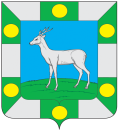 Администрация сельского поселенияСпиридоновка  муниципального  района ВолжскийСамарской областиПОСТАНОВЛЕНИЕот «22» июня 2022 года                                                                           № 50О проведении публичных слушаний по проекту межевания территории жилого квартала 63:17:1102003 границах сельского поселения Спиридоновка муниципального района Волжский Самарской области, в целях формирования и постановки на кадастровый учет 2 земельных участков общей площадью 1104 кв.мРассмотрев заявление  Общества с ограниченной ответственностью «Федерация», в соответствии со статьями 5.1, 45 и 46 Градостроительного кодекса Российской Федерации, руководствуясь статьей 28 Федерального закона от 6 октября 2003 года № 131-ФЗ «Об общих принципах организации местного самоуправления в Российской Федерации», руководствуясь Уставом сельского поселения Спиридоновка муниципального района Волжский Самарской области, ПОСТАНОВЛЯЕТ:1. Провести на территории сельского поселения Спиридоновка муниципального района Волжский Самарской области публичные слушания по проекту межевания территории в границах сельского поселения Спиридоновка муниципального района Волжский Самарской области (далее также  – проект межевания территории).2. Срок проведения публичных слушаний по проекту межевания территории – с 23 июня 2022 года по 22 июля 2022 года. 3. Срок проведения публичных слушаний исчисляется со дня официального опубликования оповещения о начале публичных слушаний до дня официального опубликования заключения о результатах публичных слушаний.4. Участниками публичных слушаний по проекту являются граждане, постоянно проживающие на территории, в отношении которой подготовлен данный проект, правообладатели находящихся в границах этой территории земельных участков и (или) расположенных на них объектов капитального строительства, а также правообладатели помещений, являющихся частью указанных объектов капитального строительства.5. Органом, уполномоченным на организацию и проведение публичных слушаний (организатором публичных слушаний) по проекту в соответствии с настоящим Постановлением, является Администрация сельского поселения Спиридоновка муниципального района Волжский Самарской области.6. Представление участниками публичных слушаний предложений и замечаний по проекту межевания территории, а также их учет осуществляется в соответствии со статьей 5.1 Градостроительного кодекса Российской Федерации.7. Место проведения публичных слушаний (место проведения экспозиции) в сельском поселении Спиридоновка муниципального района Волжский Самарской области: 443527, Самарская область, Волжский район, с. Спиридоновка, ул. Советская, 114 А.Датой открытия экспозиции проекта считается дата размещения проекта на официальном сайте Администрации сельского поселения Спиридоновка муниципального района Волжский Самарской области в информационно-телекоммуникационной сети «Интернет» в порядке, установленном пунктом 1 части 8 статьи 5.1 Градостроительного кодекса Российской Федерации.Экспозиция проекта проводится в срок до даты окончания публичных слушаний. 8. Провести собрание участников публичных слушаний 01 июля 2022 в 16:00 в сельском поселении Спиридоновка муниципального района Волжский Самарской области: 443527, Самарская область, Волжский район, с. Спиридоновка, ул. Советская, 114 А.9. В целях доведения до участников публичных слушаний информации по проекту, подлежащему рассмотрению на публичных слушаниях, обеспечить:- доступ к ознакомлению с проектом в месте, указанном в пункте 7 настоящего Постановления;- размещение проекта на официальном сайте Администрации сельского поселения Спиридоновка муниципального района Волжский Самарской области в информационно-телекоммуникационной сети «https://spiridonovka163.ru/.10. Замечания и предложения по проекту могут быть внесены участниками публичных слушаний: - в письменной или устной форме в ходе проведения собрания участников публичных слушаний; - в письменной форме в адрес организатора публичных слушаний; - посредством записи в книге (журнале) учета посетителей экспозиции проекта, подлежащего рассмотрению на публичных слушаниях.11. Прием замечаний и предложений по проекту прекращается за 7 (семь) день до окончания срока публичных слушаний, указанного в пункте 1 настоящего Постановления.12. Назначить:- лицом, председательствующим на собрании участников публичных слушаний, Главу сельского поселения Спиридоновка – Андреев Николай Павлович;- лицом, ответственным за ведение книги (журнала) учета посетителей экспозиции проекта, лицом, ответственным за ведение протокола собрания участников публичных слушаний и протокола публичных слушаний, заместителя главы сельского поселения Спиридоновка – Корнеев Михаил Владимирович.13. Настоящее Постановление является оповещением о начале публичных слушаний и подлежит официальному опубликованию в средствах массовой информации сельского поселения Спиридоновка, а также размещению на официальном сайте Администрации сельского поселения Спиридоновка муниципального района Волжский Самарской области в информационно-телекоммуникационной сети «Интернет».14. Контроль за исполнением настоящего Постановления оставляю за собой.И.п.главы сельского поселения Спиридоновка муниципального района Волжский Самарской областиМ.В.Корнеев